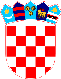 REPUBLIKA HRVATSKAVUKOVARSKO-SRIJEMSKA ŽUPANIJA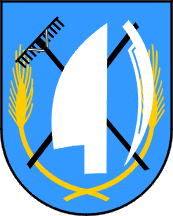 OPĆINA TOVARNIKNAČELNICA OPĆINEKLASA: 022-05/20-02/07URBROJ: 2188/12-03/01-20-13Tovarnik, 04.rujna 2020.Temeljem članka 48. Zakona o lokanoj i područnoj (regionalnoj) samoupravi (NN br. 33/01, 60/01.-vjerodostojno tumačenje, 129/05., 109/07., 125/08., 36/09., 150/11., 144/12., 19/13., 137/15., 123/17 i 98/19), te članka 48. Statuta Općine Tovarnik („Službeni vjesnik“ Vukovarsko-srijemske županije br. 4/13., 14/13., 1/18., 6/18., 3/20. i pročišćeni tekst 9/20) općinska načelnica Općine Tovarnik donosi;Z A K LJ U Č A Ko utvrđivanju prijedloga Odluke o komunalnoj infrastrukturi Općine Tovarniki njezinom pravnom statusuČlanak 1.Temeljem članka 59. i 62. Zakona o komunalnom gospodarstvu (NN br. 68/18., 110/18 i 32/20) utvrđuje se prijedlog Odluke o komunalnoj infrastrukturi Općine Tovarnik i njezinom pravnom statusu.Utvrđeni prijedlog Odluke upućuje se Općinskom vijeću na raspravu i usvajanje, te će se objaviti na savjetovanje sa zainteresiranom javnošću na www.opcina-tovarnik.hr.NAČELNICA OPĆINE TOVARNIKRuža Veselčić-Šijaković, oec.REPUBLIKA HRVATSKA VUKOVARSKO SRIJEMSKA ŽUPANIJA OPĆINA TOVARNIK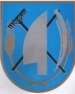  OPĆINSKA VIJEĆEKLASA: 021-05/20-03/37URBROJ: 2188/12-04-20-12Tovarnik, 16. rujna  2020. god. Na temelju članka 35. Zakona o lokanoj i područnoj (regionalnoj) samoupravi (NN 33/01, 60/01. - vjerodostojno tumačenje, 129/05., 109/07., 125/08., 36/09., 150/11., 144/12., 19/13., 137/15., 123/17. i 98/19), članka 59. i 62. Zakona o komunalnom gospodarstvu (NN br. 68/2018., 110/18 i 32/20), te članka 31. Statuta Općine Tovarnik („Službeni vjesnik“ Vukovarsko-srijemske županije br. 4/13., 14/13., 1/18., 6/18., 3/20. i pročišćeni tekst 9/20), Općinsko vijeće na svojoj 28. sjednici, održanoj 11.09.2020. godine donosiODLUKUo komunalnoj infrastrukturi Općine Tovarnik i njezinom pravnom statusu  Članak 1.Komunalna infrastruktura, navedena u slijedećoj tablici, sve je vlasništvo Općine Tovarnik i proglašava se javnim dobrom u općoj uporabi:Članak 2.	Komunalna infrastruktura navedena u članku 1. ove Odluke upisati će se kao javno dobro u općoj uporabi u zemljišne knjige pri nadležnom sudu u Vukovaru.Članak 3.	Ova Odluka stupa na snagu osmi dan od dana objave, a objaviti će se u „Službenom vjesniku“ Vukovarsko-srijemske županije.PREDSJEDNIK OPĆINSKOG VIJEĆADubravko BlaškovićNaziv i opisZemljišnoknjižna oznaka (k.č.br. i k.o.)Vrsta komunalne infrastruktureDozvoleGrobljeTovarnik435, 3601/1,TovarnikKatoličko groblje i mrtvačnicaUporabna dozvola Klasa: UP/I-361-05/18-01/000021, Urbroj: 2196/1-14-01-18-005 od 18.7.2019.Spomen obilježjemasovne grobnice žrtava iz Domovinskog rata Tovarnik435, TovarnikSpomen obilježjeLokacijska dozvola Klasa: UP/I-350-05/99-01/76, Urbroj: 2188-04/3-01-99-3 od 22.10.1999.GrobljeTovarnik1214, TovarnikPravoslavno groblje i mrtvačnicaGrađevinska dozvola Klasa: UP/I-361-03/18-01/000261, Urbroj: 2196/1-14-01-19-0006 od 8.1.2019.Nogometno igrališteTovarnikNK Hajduk2780/1, TovarnikNogometno igrališteUporabna dozvola Klasa: UP/I-361-05/18-01/000021, Urbroj: 2196/1-14-01-18-005 od 18.7.2019.Spomenik žrtvama velikosrpske agresije na Tovarnik i RH u Domovinskom ratuTovarnikSpomenikU postupku uknjižbeSpomenikTovarnik(iz II.svj.rata)1563/1, TovarnikSpomenikRješenje Regionalnog zavoda za zaštitu spomenika kulture Osijek, br. 01-297/2-73 od 28.12.1973.ParkirališteTovarnik,ul. A. G. Matoša1967, 3595, TovarnikParkirališteGrađevinska dozvola Klasa: UP/I-361-03/18-01/000094, Urbroj: 2196/1-14-01-17-0006 od 12.6.2017.ParkirališteTovarnik,ul. Vlč. Ivana Burika3630, TovarnikParkirališteGrađevinska dozvola Klasa: UP/I-361-03/17-01/000219, Urbroj: 2196/1-14-01-18-0006 od 27.11.2018.GrobljeIlača491, 2200,IlačaKatoličko groblje, mrtvačnica i parkirališteGrađevinska dozvola Klasa: UP/I-361-03/03-01/06, Urbroj: 2196-03/3-03-03-4 od 28.3.2003.Spomenik žrtvama velikosrpske agresije na Ilaču i RH u Domovinskom ratuIlačaSpomenikU postupku uknjižbeSpomenikIlača-Ivanci(iz II.svj.rata)2098, 2101,IlačaSpomenikRješenje Regionalnog zavoda za zaštitu spomenika kulture Osijek, br. 01-56/19-76 od 9.2.1977.Nogometno igrališteIlačaNK Sremac2223/1, IlačaNogometno igrališteUporabna dozvola Klasa: UP/I-361-03/13-05/19484, Urbroj: 2196/1-14-01-15-7 od 12.2.2015.ParkirališteIlača,ul. S. RadićaIlačaParkirališteUporabna dozvola Klasa: UP/I-361-05/18-01/000026, Urbroj: 2196/1-14-01-18-00006 od 19.6.2018.